 Karl G. Maeser Preparatory Academy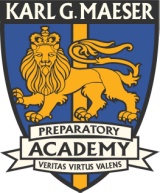 Public Board MeetingOctober 10, 20177:00 pmOpen Session:Pledge of AllegianceDetermination of QuorumApproval of minutesSeptember 12, 2017Public Comment  Officer ElectionsDirector’s report – Robyn EllisApproval & DiscussionParent/Teacher conference feedbackParent survey for new start timeSquire audit-FinancialsEnrollment Fee statement change – Non-refundable and non-transferrableBudget Update – Steve WhitehouseMentoring budget approvalCurriculum SPED P&P manual for reviewDrama Facilities/Maintenance – Jason DodgeBids for snow removalProject updatesSchool Policies/Legislative Update – Paul StancilCommunity/Fundraising – Sydne Jacques Closed Session:Approve items from closed sessionAdjournOpen Session:Start time: 7:22 pmPledge of AllegianceDetermination of Quorum Yes, we have a quorum. Present-Cynthia Shumway, Paul Stancil, Janine See, Steve Whitehouse, Brian Halladay, Jason DodgeApproval of minutesSeptember 12, 2017 Brian moved to approve the minutes of September 12, 2017. Paul abstained due to absence. The motion passes.Public Comment - noneOfficer  ElectionsCAO-Steve nominates Cynthia Shumway as CAO, no other nominees. Vote by acclamation.  Vote is unanimous.CFO-Steve nominates Brian Halladay for CFO, no other nominees. Vote by acclamation. Vote is unanimous.Asst. CFO-Cynthia nominates Steve Whitehouse as assistant CFO. Paul moved to vote Steve Whitehouse by acclamation as assistant CFO. Vote is unanimous.Director’s report – Robyn EllisEnrollment is 640. First term ends on Friday.Juniors take PSAT tomorrow. Testing will be done about 1 pm. Seniors are here for workshops until about noon.New mentoring program started this year with the theme of public and private virtue through mentoring. “Make yourself a better person, make the world a better place.” Kids picked the mentor blindly based on connections of interests.  Approval & DiscussionParent/Teacher conference feedback – 6 hours on Friday ended up with a much higher turnout of parents. Kids were here during the school day doing makeup work. Very high student turnout for this. Computer lab was full all day. Parent survey for new start time - survey not done but overall feedback is pretty positive. Sports participants are missing more school due to change, tardies have decreased.Squire audit-Financials copies are drafted. Steve has questions for them. Cash position with changes we have had has only been about a $30,000 change. Not sure of accuracy. Capital asset acquisition has not been accounted for properly. It may take some time before we are caught up on reporting.We have a temporary accounting person coming in 4 hours per day. This is helping to get things caught up.Enrollment Fee statement change – Non-refundable and non-transferrableSome parents are enrolling older students in order to get younger students in on sibling priority and then dropping the older student. Enrollment fee will now be non-transferrable. This is meant to deter that action. Brian moved to approve the enrollment fee statement to include not only non-refundable but also non-transferrable. Janine seconded. Voting to approve was unanimous. Budget Update – Steve WhitehouseMentoring budget approval-approved during budget meetingCurriculum SPED P&P manual for review-tabled until NovemberDrama – Brian moved to approve the Broadway Rocks without the Mathilda song. Jason seconded. Paul voted nay. The motion passes.Facilities/Maintenance – Jason DodgeBids for snow removal – bids were close. Elite grounds bid is more personalized and they will give us tier 1 priority. Paul moved to approve Elite grounds for snow removal. Brian seconded. Voting to approve was unanimous.Project updatesField-next spring we will have to talk about landscaping the north field and winter watering issues. We can use a large Kifco sprinkler that hooks into firehydrant. It moves around and waters the grass which we can use when the secondary water is off. School Policies/Legislative Update – Paul StancilnoneCommunity/Fundraising – Sydne Jacques NoneJason moved for us to go into closed session for the purpose of discussing personnel. Brian (aye), Steve (aye), Jason (aye), Janine (aye), Paul (aye), Cynthia (aye)Closed Session:Approve items from closed session – none AdjournPaul moved to go back into open session. Jason seconded. Voting to approve was unanimous.Paul moved to adjourn. Voting to approve was unanimous.